  Ms. Laursen’s Newsletter  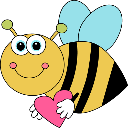 			   February 15, 2018Dates to RememberThursday is our Library Day!February 19 – No School (President’s Day)Classroom NewsExploratory next week – GymThis week in Reading, we looked at identifying the beginning, middle, and ending sounds in words. I also introduced the /ch/ digraph and we shared words that have beginning, ending, or both with the /ch/ sound. Our new HF Words this week are: look, from, find. Our Backpack Bear book we read was called Zac Helps Peg. Please practice reading at home and sign our new Reading Log in the Thursday folder. In Math, we went over 8 different strategies for adding numbers and I showed an example of each to the class. We worked on addition story problems together using some of our strategies. We will continue to review these daily, so the students will be able to see which they feel most comfortable using to add numbers.    Today was 100’s Day and the kids were so excited that we finally made it to the end of our Hundreds Chart and got to celebrate! We made some 100’s Day hats, a trail mix with 10 groups of 10 items, and did other 100’s Day activities. We now have Accelerated Reader available here at school, at the Marlette Library, and the Clifford Library for the students to use if they would like to take AR tests. This is not a mandatory part of school, but some children enjoy reading the books, taking tests, and earning points. Each student has their own login and password to use. The username is their first and last name, both with a capital letter at the beginning and a space between. Their password is the first letter of their first name and the first letter of their last name together. So for example, username: Tabithia Laursen  password: tl. If you have any questions, feel free to ask. As always, we continue to work on our Listening Skills in the classroom as well as other parts of the school as well as being KIND to others. 